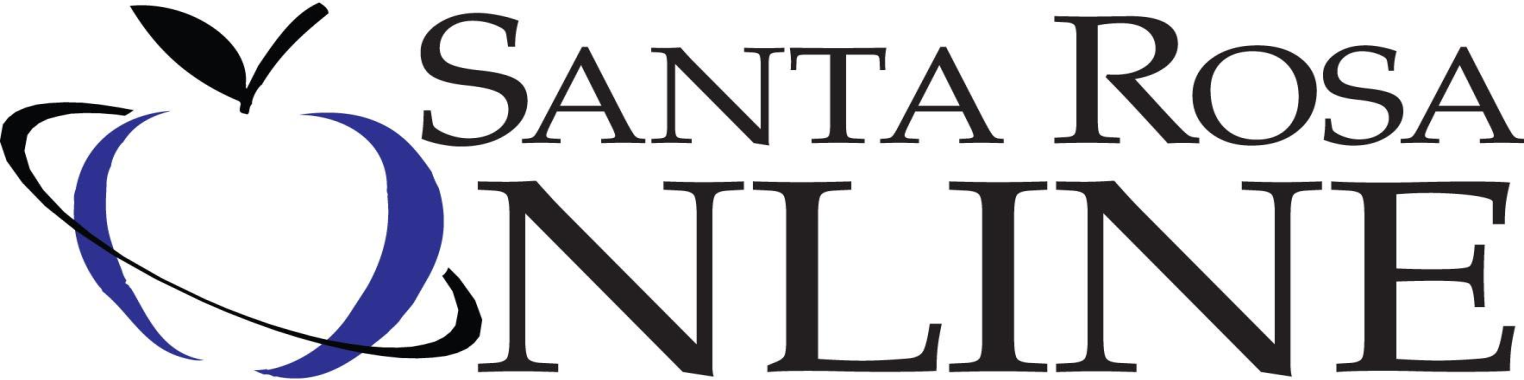 Laura Austin, Principal						                    austinlk@santarosa.k12.fl.us  Ashley Flowers, Assistant Principal		                 	                   flowersa@santarosa.k12.fl.us       Thank you for providing this information, in order to officially submit your application you must provide all of the information requested.  If you have any questions, please contact, Ashley Flowers, Santa Rosa Online office at 850-981-7860 Monday-Friday 9:00-3:00 Central Time Zone.  Once this application is complete, please scan it to Ashley Flowers at the above email address.  Today’s Date:  _____________________________Name _______________________________________________________________________		First		   	       Middle			         Last*Student Florida ID # __________________________________________________________*This is NOT your district ID number.  If you are not sure what the number is, please check with your guidance counselor.  We can only register you with the correct number.  Student’s current grade level:  ___________Student’s Date of Birth:  _________________________________________________________			      Month		      Day			YearGender:  Male  /  Female		Place of Birth:  ____________________________Student Email Address:  __________________________________________________________Guardian/Parent Name:  __________________________________________________________Guardian/Parent Email Address:  ___________________________________________________Student Phone #:  ________________________  Parent Phone #:  ________________________Street Address  ______________________________________________________________________________________     ____________________     ________________________________          City			          Zip Code			Resident County/DistrictDo you have a computer in your home?  Yes  /  No	     Internet Connection?  Yes  /   NoIs this course part of the student’s regular school day?    Yes   /  NoWhere will the student take the course:  Learning Lab  /   HomeStudent’s Current School:  ________________________________________________________School’s Address ______________________________________________________________________________   _______________    _____________________           __________________       City			Zip		District/County		              Phone #Your current school (please circle) :                  Public School        Virtual  School 	Home Education	Charter School My student has a(n) (please circle) :         Active 504 Plan  	Individual Education Plan (IEP)      Gifted Student Program (EP)?  Student’s School Counselor:  _____________________________________________________School Counselor Email Address:  _________________________________________________Counselor Signature:  ____________________________________________________________By signing this, I am affirming this student has my permission to take Japanese.  Course:  	Japanese I		Japanese IIPreferred Start Date:  ________________________________________The signature below confirms the information provided is accurate and true.    In addition, by signing this contract, I am agreeing to abide by the policies of Santa Rosa Online Academy (please see Policy and Procedures listed below).Student Signature:  ______________________________________________________________Guardian/Parent Signature:  _______________________________________________________Thank you for your interest in our Japanese Course, taught by Tish Boozer.  We appreciate the opportunity to serve you.  2018-19 Santa Rosa Online Academy Policies and Procedures ContractJapanese CourseAttendance and Pacing:In order to be on pace, no more than five days should go by with no work submitted.Students must follow the calendar in the course as their pace chart.Supplies Needed: A microphone and ability to record and upload is necessary for this course.  Grace Periods:There is a 28 day grace period and 20% needs to be complete with a passing grade to remain in the class.  Communication: Students are required to maintain close contact with teachers. Students must read all communication from their teachers to benefit from instructional feedback.  Parents must inform SROA if their contact information changes and are required to check email and return phone calls.Academic Integrity/Plagiarism (Not Giving Credit Where Credit Is Due):Students must do their own work or be penalized for academic integrity according to this protocol:First Offense: assignment may be redone for a 50/F Second Offense:  student will receive a zero for the assignmentThird Offense: student will receive a zero; all tests must be proctored at SROA office; student will be withdrawn at end of semester and will not be permitted to take any more online courses, per FLVS policy.SROA will not reset or unlock tests. All coursework, including links, must be typed and uploaded into the system; no work is to be sent to a teacher via private email or text.The use of translators is prohibited (eg:  Google translate)Discussion Based Assessments (DBA):Students must schedule DBAs the appropriate way, using the scheduling tool provided on each teacher’s welcome page and also must do their DBA submission on the same day they do their DBA.Students who schedule a DBA but fail to keep their appointment will have 10% deducted from their DBA grade.Students must complete all DBAs. Students may not opt to take a zeroes on DBAs.  